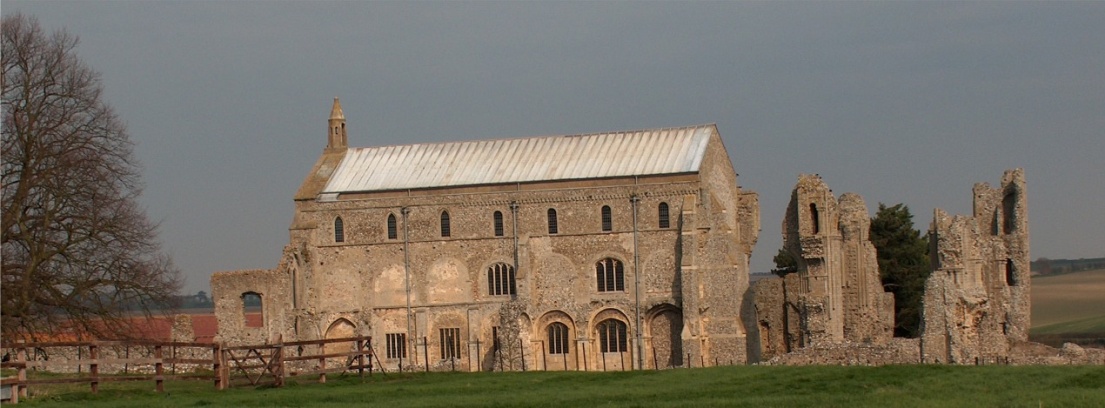 Notice & Summons of Parish Council MeetingNotice is given to the public and Members of the Council are summoned to attend a meeting of Binham Parish Council at the Memorial Hall, Binham On Monday 11th September 2023 at 7.30pmS. H. Hayden Clerk31st August 2023The Public are welcome to attend this Parish Council meeting  AGENDA1.	To receive apologies for absence2.	Declarations of Interest and any dispensations of disclosable pecuniary interests3.	Approval of the Minutes of Parish Council Meeting held on 10th July 20234.	Matters Arising from those Minutes	4.1	Closure of Blakeney Surgery	4.2	Any other matters arising5.	Reports	5.1	Norfolk County Council	5.2	North Norfolk District Council	5.3	Chair’s Report with SAM2 update	5.4	Clerk’s report on asset inspection6.	Planning	6.1 	To discuss and make observations on any applications received after the date of this Agenda	6.2	Report from Planning Committee7.	Update on final plans for red telephone box 8.	Finance and Regulatory	8.1	To receive budget, balance sheet and report on bank reconciliation 		8.2	To approve list of payments9.	Allotments – to discuss plot boundaries and possible provision of further plot10.	Dog Bins – to review emptying frequency11.	To deal with any correspondence.	12.	Items for Information Only or next Agenda 